Москва, 2021Лист согласованияИстория изменений документаСодержаниеВведениеЦель документаДанный документ содержит последовательность действий и указания по запуску виртуальной машины с установленной на ней Системой Типовая тиражная система Электронный архив (ТТС ЭА).Область действияРуководство по установки виртуальной  машины определяет, каким образом должен осуществляться первичный запуск  виртуальной машины с установленной ТТС ЭА.Требования к квалификации системного администратора Для системного администрирования ТТС ЭА администратор должен обладать следующими навыками:Базовые навыки работы в Unix-shell;Базовые знания PostgreSQL;Запуск и остановка серверовПорядок настройки IP адреса виртуальной машиныНастроить конфигурацию сети после запуска vm. По умолчанию выделен  ip  10.192.28.160. Если в вашей сети есть возможность использования IP 10.192.28.160 то можно пропустить шаги  с 2 по 11Зайти под пользователем root/root123Исправить IP и шлюз в файле /etc/sysconfig/network-scripts/ifcfg-eth0s3  Выполнить команду systemctl restart network.serviceпоменять IP в /etc/hosts на новыйзайти под пользователем postgres/postgres1Выполнить команду pg_ctl statusПрименить переменные окружения из файла ~/.pg_env_csrv  Выполнить командку pg_ctl status. Оба экземпляра БД должны быть со статусом  runningЗайти под пользователем (имя пользователя не имеют отношения к БД Oracle) oracle/oracle1открыть /u01/app/tomcat-8896-ttsea/conf/weboffice.properties и поменять IP в строке ticketservice.url=http://{X-HTTP-HOST:10.192.28.160:9999}/sso/auth/{X-HTTP-PROF-SSO:asud2int_pwd}Запуск приложений ТТС ЭАЗайти под пользователем (имя пользователя не имеют отношения к БД Oracle) oracle/oracle1Выполнить команды: /u01/asud/cacher-pg/bin/start-cacher.sh/u01/app/tomcat-9999-sso-pg/bin/startup.sh/u01/app/tomcat-8896-ttsea-pg/bin/startup.shОстановка приложений ТТС ЭАВыполнить команды  /u01/asud/cacher-pg/bin/stop-cacher.sh/u01/app/tomcat-9999-sso-pg/bin/shutdown.sh /u01/app/tomcat-8896-ttsea-pg/bin/shutdown.shРабота с ТТС ЭАВход в ТТС  (если на шаге 3.1 вы поменяли ip то используйте его) Зайдите на адрес с браузера Chrome http://10.192.28.160:8896/ttsea/, должна отобразится следующая страница входа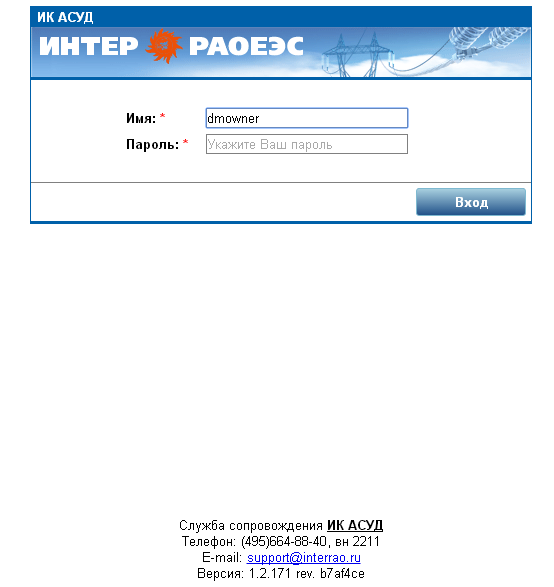 Введите логин/пароль dmowner/dmownerТеперь вы можете начать работать с ТТС ЭАУтверждено:Генеральный Директор ООО «Интер РАО-ИТ»______________ А.Г. Валов«____»_______________ 2021 г.Типовая тиражная система Электронный архив (ТТС ЭА)Запуск виртуальной машиныТиповая тиражная система Электронный архив (ТТС ЭА)Запуск виртуальной машиныТиповая тиражная система Электронный архив (ТТС ЭА)Запуск виртуальной машиныНа 9 листахСогласовано:Согласовано:Директор по разработкеНачальник  управленияУправление системного администрированияООО «Интер РАО - ИТ»ООО «Интер РАО - ИТ»___________________В.В. Мальченок«____»_______________ 2021 г.______________ В.И. Кузьменко«____»_______________ 2021 г.ДатаВерсияОписаниеАвтор26.01.201600.01.00Исходная версияОрлов Т.В.